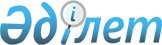 О внесении изменений и дополнений в некоторые законодательные акты Республики Казахстан по вопросам образованияУказ Президента Республики Казахстан от 30 августа 1995 г. N 2441 имеющий силу Закона.
      В соответствии со статьей 1 Закона Республики Казахстан от 10 декабря 1993 года "О временном делегировании Президенту Республики Казахстан и главам местных администраций дополнительных полномочий" постановляю: 
      I. Внести изменения и дополнения в следующие законодательные акты Республики Казахстан: 
      1. В Закон Республики Казахстан от 18 января 1992 года Z922000_ "Об образовании" (Ведомости Верховного Совета Республики Казахстан, 1992 г., N 6, ст. 110; N 16, ст. 402): 
      часть четвертую статьи 8 изложить в следующей редакции: 
      "Начальная военная подготовка учащейся молодежи допризывного и призывного возраста осуществляется в общеобразовательных школах всех типов, профессионально-технических училищ, средних специальных учебных заведениях - штатными преподавателями-организаторами; военная подготовка студентов - на существующих военных кафедрах высших учебных заведений"; 
      статью 12 дополнить частью третьей следующего содержания: 
      "Нормативная учебная нагрузка для воспитателей дошкольных учреждений составляет 24 часа в неделю"; 
      часть третью считать частью четвертой; 
      в статье 32: 
      часть вторую изложить в следующей редакции: 
      "Государственную политику в области образования определяет Президент Республики Казахстан, а ее реализацию осуществляет Кабинет Министров Республики Казахстан. Центральным органом государственного управления в области образования является Министерство образования Республики Казахстан. Органы управления отраслевых министерств и ведомств, имеющих учебные заведения, осуществляют непосредственное руководство подведомственными учреждениями. Все государственные высшие и средние специальные учебные заведения, как правило, находятся в ведении Министерства образования Республики Казахстан"; 
      статью 37 дополнить частью второй следующего содержания: 
      "Руководителей высших и средних специальных учебных заведений республиканского подчинения (кроме военных, автономных и международных) назначает Министерство образования Республики Казахстан по согласованию с соответствующими отраслевыми министерствами, ведомствами и главами областных (Алматинской городской) администраций"; 
      части вторую и третью считать соответственно частями третьей и четвертой. 
      2. В Закон Республики Казахстан от 10 апреля 1993 года Z932700_ "О высшем образовании" (Ведомости Верховного Совета Республики Казахстан, 1993 г., N 9, ст. 206): 
      абзац третий части второй статьи 6 после слова "юридическими" дополнить словами "и физическими"; 
      статью 19 изложить в следующей редакции: 
      "Статья 19. Трудоустройство выпускников высших 
                        учебных заведений 
      Выпускники дневных отделений, окончившие государственные высшие учебные заведения по государственному заказу, подлежат персональному распределению. 
      Выпускники, подготовленные вузами на основе договоров, направляются на работу в соответствии с ними. 
      Права и обязанности молодых специалистов, порядок их трудоустройства определяются Положением, утверждаемым Правительством Республики Казахстан". 
      II. Настоящий Указ вступает в силу со дня опубликования. 
      Президент Республики Казахстан 
					© 2012. РГП на ПХВ «Институт законодательства и правовой информации Республики Казахстан» Министерства юстиции Республики Казахстан
				